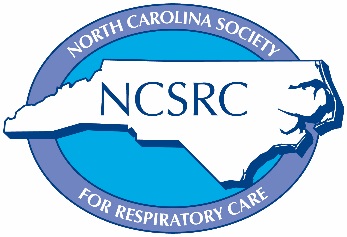 Thank you for your interest in exhibiting/sponsoring at the NCSRC Annual Symposium, on September 29- October 1, 2021. The vendor hall will be open on Thursday, September 30. Please note that all information refers to one representative per company, unless otherwise indicated. If you have questions, please do not hesitate to contact us.Vendor Exhibit and Vendor Sponsorship PackagesVendor Speaker Sponsorship PackagesSee following page for application instructions. Please register on-line using the website, www.ncsrc.org and pay via PayPal or credit card or select the “check to follow” option.Registration must be complete by September 1, 2021. Checks are expected prior to this event.Send any questions to Lucille Goddard, NCSRC Administrative Assistant, via email, ncsrc@ncsrc.org, or call 336-757-2247.For out-of-town Sponsors/Vendors, if hotel accommodations are needed, contact:Crowne Plaza1 Resort Dr.Asheville, NC 28806Room Rate: Double Queen $143/ King $163Call 1-844-330-0296, and mention NC Society for Respiratory Care to get the discounted rate or register on-line at www.crowneplaza.com using NRR as the group code. Please indicate the name(s) of all representatives attending: please note there is an additional charge for more than one representative.Sponsorship Packages (please indicate desired package)LevelBenefitsFeeVendor Commercial Vendor Commercial with no package; no exhibit booth onsite$350BronzeExhibit Booth only; includes one electrical outlet, table, and drape$750Bronze PlusIncludes Bronze package, one (1) one-day conference admission$1000Silver*Includes Bronze Plus package, ad in conference rooms, plus one additional representative$1250Gold*Includes Silver package, ad in conference rooms and during breaks;includes vendor commercial$1500 Platinum*Includes Gold package, sponsorship for break; includes vendor commercial$2000-Break Sponsor LevelAdditional Representatives$100/RepresentativeVirtual Commercial; added to Bronze, Bronze Plus or Silver Package$250additional table/ added to above packages $350Vendor Provides funding to NCSRC for:Vendor Receives following:Speaker travel expenses, including air, ground transportation, hotel, and mealsGold Sponsorship Package benefits (booth included)Speaker travel expenses, including air, ground transportation, and hotel, meals, and HonorariumPlatinum Break Sponsor Level benefits(booth included)Key Contact Person/TitleKey Contact Phone No.Key Contact Email AddressCompany NameCompany AddressCompany Phone No.NameTitleDate AttendingVendor Commercial Only$350Bronze$750Bronze Plus$1000Silver*includes vendor commercial$1250Gold*includes vendor commercial$1500Platinum*: Break Sponsor Level includes vendor commercial$2000Additional Representative$100/ Rep additional table/ added to above packages $350Vendor commercial added to any package$250